Tijdens deze driedaagse interactieve cursus wordt les gegeven vanuit verschillende disciplines met als doel de totale zorg voor ECMO patiënten te begrijpen en te kunnen implementeren. In de ochtenden vinden er didactische lezingen plaats met veel ruimte voor vragen en interactie. In de middagen wordt er gebruik gemaakt van een volledig functioneel ECMO systeem voor uitleg en het oefenen van klinische situaties, waaronder calamiteiten. De cursus is bedoeld voor het trainen van ECMO-verpleegkundigen en artsen uit het LUMC en andere ziekenhuizen.Aan het einde van de derde dag worden een theoretische toets afgenomen, welke voor 80% juist beantwoord moet zijn. Na de cursus dient voor interne kandidaten binnen 3 maanden een scenariotraining te worden gevolgd.Dag 1: Dinsdag 25 Mei 2021: J1-117Dag 2: Woensdag 26 Mei 2021: J1-117Dag 3: Donderdag 27 Mei 2021: J1-117Docenten:Drs. P.P. Roeleveld, Kinderarts-intensivist. Directeur ECMO-programmaDrs C.V. Elzo Kraemer, Internist-intensivist, co-directeur ECMO programmaDr. J.J. Maas, Neuroloog-intensivistDrs. J.E. López Matta, Longarts-intensivistDr. A.A.M. Willems, kinderarts-intensivistDr. R.H. Klein, kinderarts-intensivistMw. M.J. van Gijlswijk, IC verpleegkundige, ECMO-coördinatorIng. E. van Es, klinisch perfusionist, ECMO-coördinatorIng. A. van der Baan, klinisch perfusionistDr. J. Janson, …-intensivistProf. Dr. H.C.J. Eikenboom, internist-hematoloogDr. J.M.J. Boogers, cardioloogDr. J.M. Montero Cabezas, interventiecardioloogMw. C. Bättig en W. Klinkenberg, IC verpleegkundigenIndelingen Wet lab alle drie de dagen; 	1 volgorde 1-2			2 volgorde 2-1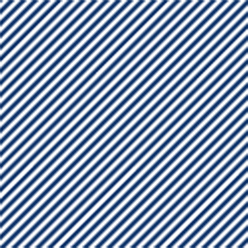 ECMO Cursus: 25,26 en 27 Mei 2021   ECMO Cursus: 25,26 en 27 Mei 2021   ECMO Cursus: 25,26 en 27 Mei 2021   09:00 – 09:15Introductie/geschiedenis Mw. M.J. van Gijlswijk09:15 – 10:00Introductie ECMO Ing. van Es 10:00 – 10:45ECMO kunstlong Ing. van der Baan 10:45 – 11:00Koffie11:00 – 11:45ECMO fysiologie Ing. van Es11:45 – 12:00VA-ECMO basis (Pecha Kucha)Dr. J.J. Maas12:00 – 12:30Lunch 12:30 – 13:15VA ECMO bij kinderenDr. P.P. Roeleveld13:15 – 14:15VA ECMO bij volwassenenDr. J.J. Maas14:15 – 14:30Koffie14:30 – 15:15Trouble shooting ECMODr. J.J. Maas15:15 – 16:0016:00 – 16:4516:45 – 17:00 Wet lab in 2 groepen (45 min per station):Het ECMO systeem SORINHet ECMO systeem Cardiohelp Afsluiting dagRuimte:skillslab scenarioruimte (perfusie/PP)skillslab bespreekruimte  (perfusie/Carlos)Afsluiting dag09:00 – 09:05Vragen naar aanleiding van dag 1? Dr. C.V. Elzo Kraemer09:05 – 09:15VV ECMO basis (Pecha Kucha)Dr. C.V. Elzo Kraemer09:15 – 10:30VV ECMO bij volwassenenDr. C.V. Elzo Kraemer10:30 – 10:45Koffie10:45 – 11:15Monitoring ECMODr. J.E. López Matta11:15– 11:45FarmacologieDrs. R.H. Klein11:45 – 12:00Verpleegkundige aspectenMw. C. Bättig12:00– 12:30Lunch12:30-14:30Verpleegkundigen en arts ICK:(J1-117)SEh artsen en fellows ICV:(Van Voorthuizenzaal)12:30 – 13:30Verpleegkundige aspecten-Mw C. Bättig/mw. W. KlinkenbergWeanen aan ECMO ICV - Mark Boogers (45 MIN tot 13:15 uur)13:30 – 14:15ECMO en hartafwijkingen bij kinderen  – P.P. RoeleveldCanulatie van volwassenen - Dr. J. Montero Cabezas (45 MIN tot 14:00 uur)14:15 – 14:45VV ECMO bij kinderen – RH KleinIndicatiestelling volwassenen - Dr. C.V. Elzo Kraemer/ Dr. J.J. Maas (45 MIN tot 14:45 uur) 14:45 – 15:00Koffie15:00 – 16:0016:00 – 17:00Wet lab in 2 groepen (60 min per station)VA- ECMOVV-ECMORuimte: Skillslab scenarioruimte (PP/Conny/Winter)Kamer ICK  (Jacinta/perfusie)17:00Afsluiting dag 209:00 – 09:05Vragen naar aanleiding van dag 1 + 2? Dr. P.P. Roeleveld09:05 – 09:30Complicaties en calamiteiten aan ECMODr. P.P. Roeleveld/ Dr. J.J. Maas09:30 – 10:30 Stolling en anti-stollingDr. H.C.J. Eikenboom/A.A.M. Willems?10:30 – 10:45Koffie10:45 – 11:30ECPR bij kinderenDr. P.P. Roeleveld11:30 – 12:30ECPR bij volwassenenDr. J.E. López Matta12:30 – 13:00Ethiek van ECMODr P.P. Roeleveld13:00 – 13:30Lunch13:30 – 14:3014:30 – 15:30Wet lab in 2 groepen (65 min per station)Transport en buikliggingECPR scenarioRuimte: skillslab scenarioruimte(Jacinta/Mascha)Skillslab ruimte naast scenarioruimte (Jorge/Carlos)15:30-16:00koffie16:00 – 16:30Remindo toets J1-8216:30 – 17:00Evaluatie cursus